РОССИЙСКАЯ ФЕДЕРАЦИЯИвановская область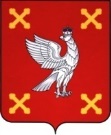 Администрация  Шуйского муниципального районаПОСТАНОВЛЕНИЕот «__»_______2018 № ___-пг. Шуя
О внесении изменений в постановление Администрации Шуйского муниципального района от 14.02.2014 № 131-п «О создании Совета по размещению производительных сил и инвестиций на территории Шуйского муниципального района»В соответствии с Федеральным законом от 06.10.2003 № 131-ФЗ «Об общих принципах организации местного самоуправления в Российской Федерации» (в действующей редакции) и в целях обеспечения надлежащей поддержки инвестиционной деятельности, осуществляемой на территории Шуйского муниципального района и согласованных действий органов местного самоуправления Шуйского муниципального района при решении вопросов в сфере размещения производительных сил и инвестиций на территории Шуйского муниципального района, Администрация Шуйского муниципального района постановляет:1. Внести изменение в постановление Администрации Шуйского муниципального района от 14.02.2014 № 131-п «О создании Совета по размещению производительных сил и инвестиций на территории Шуйского муниципального района», изложив приложение к постановлению в новой редакции (прилагается).2. Контроль за исполнением настоящего постановления возложить на заместителя главы администрации, начальника отдел экономического развития Шарова С.Ю.3. Настоящее постановление вступает в силу с момента опубликования.Глава Шуйского муниципального района			        С.А. БабановПриложение к постановлению АдминистрацииШуйского муниципального районаот _________2018 № _____-пПриложение 1к постановлению АдминистрацииШуйского муниципального районаот 14.02.2014 № 131-пПоложение
о Совете по размещению производительных сил
и инвестиций на территории Шуйского муниципального района1. Общие положения 1.1. Совет по размещению производительных сил и инвестиций на территории Шуйского муниципального района (далее – Совет) является межведомственным коллегиальным совещательным органом, устанавливающим единые принципы подбора инвесторов и условий передачи земельных участков и объектов недвижимости. 1.2. Совет рассматривает вопросы размещения производительных сил на территории Шуйского муниципального района, включая размещение новых, реконструкцию, техническое перевооружение, расширение и перепрофилирование действующих производственно-хозяйственных объектов межпоселенческого значения, производит оценку и отбор инвестиционных проектов, взаимодействует с органами государственной власти Ивановской области (далее – государственные органы Ивановской области), территориальными органами федеральных органов власти, с органами местного самоуправления поселений Шуйского муниципального района. 1.3. Совет в своей деятельности руководствуется Конституцией Российской Федерации, федеральными законами и иными нормативными правовыми актами Российской Федерации, законами Ивановской области и иными нормативными правовыми актами Ивановской области, Уставом и иными нормативно-правовыми актами Шуйского муниципального района, а также настоящим Положением. 1.4. На основании принятых Советом решений могут быть подготовлены и представлены в установленном порядке соответствующие проекты правовых актов Администрации Шуйского муниципального района. 1.5. Персональный состав Совета утверждается постановлением администрации Шуйского муниципального района. На заседания Совета для разрешения вопросов, носящих технический либо иной характер, требующих специальных познаний в данной сфере деятельности, могут приглашаться специалисты соответствующего профиля. При рассмотрении вопросов, затрагивающих компетенцию органов местного самоуправления поселений Шуйского муниципального района, представители данных органов приглашаются на соответствующие заседания Совета. 1.6. Организационно-техническое обеспечение деятельности Совета осуществляет отдел экономического развития администрации Шуйского муниципального района.2. Цели и задачи Совета 2.1. Целью деятельности Совета является обеспечение разработки и функционирования эффективного механизма регулирования размещения производительных сил и рационального использования земельных ресурсов на территории Шуйского муниципального района. 2.2. Основными задачами Совета являются: 2.2.1. Обеспечение социально-экономических интересов, экологической и технологической безопасности Шуйского муниципального района при размещении производительных сил на территории Шуйского муниципального района, расширении, техническом перевооружении и перепрофилировании действующих производственно-хозяйственных объектов, распоряжении находящимися в муниципальной собственности земельными участками и объектами производственно-технического назначения, находящимися в собственности Шуйского муниципального района, реализации инвестиционных проектов на территории Шуйского муниципального района. 2.2.2. Организация взаимодействия государственных органов Ивановской области, территориальных органов федеральных органов исполнительной власти, органов местного самоуправления поселений Шуйского муниципального района при решении вопросов в сфере инвестиций, земельно-имущественных отношений в Шуйском муниципальном районе. 2.2.3. Выработка рекомендаций по комплексным решениям вопросов, связанных с распоряжением земельными участками. 2.2.4. Подготовка решений, в том числе на конкурсной основе, по размещению новых, а также реконструкции и техническом перевооружении, расширении и перепрофилировании действующих производственно-технических объектов межпоселенческого значения. 2.2.5. Предварительное рассмотрение вопросов о целесообразности отвода земельных участков под размещение новых объектов, разрешение, реконструкцию, перепрофилирование, техническое перевооружение и увеличение производственных мощностей, существующих объектов межпоселенческого значения и направления решений в государственные органы Ивановской области, территориальные органы федеральных органов власти и органы поселений в соответствии с их компетенцией для подготовки проектов соответствующих распорядительных актов. 2.3. Выработка рекомендаций по условиям передачи земельных участков и объектов недвижимости. 2.4. Выработка рекомендаций по условиям владения, пользования и распоряжения земельными участками и иным недвижимым имуществом, находящимся в муниципальной собственности и распоряжении Шуйского муниципального района.3. Функции и права Совета 3.1. Совет в соответствии с возложенными на него задачами и в пределах предоставленных полномочий выполняет следующие функции: - в 10 дневный срок рассматривает вопросы, обращения и заявления в сфере размещения производительных сил и инвестиций, включая вопросы по распоряжению земельными участками, находящимися в муниципальной собственности, привлечению и размещению инвестиций, кредитов, заимствований; распоряжению объектами незавершенного строительства, вопросы, связанные с резервированием и изъятием земель для муниципальных нужд, с размещением и строительством объектов межпоселенческого значения на территории Шуйского муниципального района; - в 10 дневный срок осуществляет рассмотрение инвестиционных проектов, реализуемых либо предполагаемых к реализации на территории Шуйского муниципального района в отношении земельных участков и объектов недвижимости, находящихся в муниципальной собственности и распоряжении Шуйского муниципального района, рассматривает вопросы, связанные с организацией инвестиционных конкурсов и заключением инвестиционных контрактов по предметам своего ведения; - осуществляет выработку мер, направленных на пополнение бюджета Шуйского муниципального района, расширение налогооблагаемой базы Шуйского муниципального района за счет размещения новых производственных объектов и вовлечения земельных ресурсов в экономический оборот. 3.2. Решение Совета о размещении новых, а также реконструкции, техническом перевооружении, расширении и перепрофилировании действующих объектов, является основанием для подготовки соответствующего правового акта. 3.3. Совет организует ведение мониторинга размещения производительных сил и инвестиций по вопросам своей деятельности и принятым решениям. 3.4. Совет имеет право: - запрашивать в установленном порядке у соответствующих государственных органов Ивановской области, территориальных органов федеральных органов исполнительной власти, органов местного самоуправления поселений документы, информацию, справочные материалы, необходимые для работы Совета; - приглашать и заслушивать информацию, отчеты, предложения, обращения руководителей заинтересованных органов и организаций по вопросам, рассматриваемым на заседании Совета либо относящимся к компетенции Совета; - создавать в установленном порядке рабочие группы, привлекать экспертов, консультантов для участия в работе Совета; - вносить главе администрации Шуйского муниципального района предложения по вопросам деятельности Совета.4. Организация работы Совета 4.1. Совет возглавляет председатель Совета. 4.2. Председатель Совета: - руководит работой Совета, утверждает Регламент Совета, определяет перечень, сроки и порядок рассмотрения вопросов на заседаниях; - распределяет полномочия (обязанности) между заместителями и членами Совета; - назначает одного из своих заместителей в качестве исполняющего обязанности председателя Совета во время своего отсутствия; - подписывает протоколы заседаний Совета, выписки из протоколов и другие документы Совета. 4.3. Отдел экономического развития администрации Шуйского муниципального района: - осуществляет организационно-техническое обеспечение деятельности Совета; - осуществляет подготовку запросов, проектов решений, других материалов и документов, касающихся выполнения функций и задач Совета; - осуществляет подготовку материалов к заседаниям Совета и докладывает вопросы, вынесенные на рассмотрение Совета; - ведет протоколы заседаний Совета, оформляет и рассылает решения, выписки из решений, а также другие документы и информацию; - ведет базу данных по рассматриваемым вопросам и принятым решениям; - организует контроль за исполнением решений Совета. 4.4. Заседания Совета проводятся по мере необходимости, а при наличии инвестиционных предложений не реже 1 раза в 3 . 4.5. Уведомление членов Совета о месте, дате, времени проведения заседания осуществляется телефонограммой не менее чем за 3 дня. В этот же срок членам Совета представляются повестка дня, проекты решений и материалы к заседанию. 4.6. Заседания Совета считаются правомочными при участии в них не менее 50% членов Совета. 4.7. Решения принимаются простым большинством голосов, при равенстве голосов голос председателя Совета является решающим. 4.8. В случае отсутствия на заседании член Совета вправе изложить свое мнение по рассматриваемым вопросам в письменной форме, которое оглашается на заседании и приобщается к протоколу заседания. 4.9. При несогласии с принятым решением член Совета вправе изложить в письменной форме свое особое мнение, которое подлежит обязательному приобщению к протоколу заседания. 4.10. Решения Совета оформляются протоколом, подписываемым председателем Совета либо по его поручению заместителем председателя Совета. Выписки из протоколов подписываются председателем Совета, его заместителями либо ответственным секретарем Совета.4.11. Критерий отбора инвесторов осуществляется в соответствии с порядком рассмотрения инвестиционных проектов, реализуемых на территории Шуйского муниципального района, утвержденным постановлением Шуйского муниципального района от 19.02.2014 № 136-п4.12. Передача земельных участков и объектов недвижимости осуществляется в соответствии с Земельным кодексом Российской Федерации и Законом Ивановской области от 06 мая 2016 года № 20-ОЗ «Об установлении критериев, которым должны соответствовать масштабные инвестиционные проекты, для реализации которых допускается предоставление земельного участка, находящегося в собственности ивановской области, муниципальной собственности, а также земельного участка, государственная собственность на который не разграничена, в аренду юридическому лицу без проведения торгов».Приложение 2к постановлению АдминистрацииШуйского муниципального районаот 14.02.2014 № 131-пСостав
Совета по размещению производительных сил
и инвестиций на территории Шуйского муниципального районаБабанов Сергей Александрович- председатель Совета, Глава Шуйского муниципального районаШаров Сергей Юрьевич- заместитель председателя Совета, Заместитель главы администрации, начальник отдела экономического развитияХренова Светлана Венеровна- заместитель главы администрации, начальник Финансового управления Николаенко Вячеслав Васильевич- заместитель главы администрации Щевелева Наталия Александровна- начальник отдела земельных отношенийКазарин Сергей Павлович- начальник отдела  муниципального хозяйства и градостроительной деятельностиШорина Анна Евгеньевна- начальник отдела по управлению имуществом и муниципальным заказамТюрин Евгений Владимирович- начальник комитета правового обеспеченияШорина Анна Евгеньевна- главный специалист комитета по управлению имуществом и муниципальными заказамиКлимов Дмитрий Александрович- главный специалист отдела экономического развития